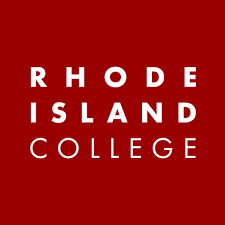 graduate COMMITTEE 
curriculum PROPOSAL FORMA. Cover page	 (rover over text for more instructions- please delete red instructions)C. Program ProposalsD. SignaturesD.1. Approvals:   Required from department chairs, program directors, and deans from the academic unit originating the proposal.  D.2. Acknowledgements: Required from all departments (and corresponding dean) impacted by the proposal. Signature does not indicate approval.  Concerns should be brought to the attention of the graduate committee chair for discussion.A.1. Course or programprogram - Msw programprogram - Msw programprogram - Msw programprogram - Msw programprogram - Msw programAcademic Unit School of Social Work |  School of Social Work |  School of Social Work |  School of Social Work |  School of Social Work | A.2. Proposal typeProgram revision | Program revision | Program revision | Program revision | Program revision | A.3. OriginatorJenn MeadeJenn MeadeHome departmentHome departmentMSW DepartmentMSW DepartmentA.4. RationaleAdditional Information for new programsThe MSW program Is accredited by the Council on Social Work Education (CSWE).  In June 2022, CSWE changed the Educational Policy and Accreditation Standards (EPAS).  In response to the changes, the MSW program faculty launched a curriculum redesign process in September 2022.  This proposal seeks approval for the first round of changes voted by the SSW faculty to ensure compliance.  Based on the timeline proposed by CSWE, the date of our next self-study and reaccreditation site visit, the MSW program must transition to operating under the new EPAS by Fall 2024.  In this proposal, we are seeking approval of changes to the first year of the two-year MSW program curriculum.  With the addition of a new educational policy standard, EP 2.0 Anti-Racism, Diversity, Equity, and Inclusion, the proposed changes seek to enhance the content related to ADEI to graduate students who are knowledgeable about the ways positionality, power, privilege, and difference affect practice areas, and how social workers challenge systems of oppression that affect diverse populations.There will be no change to the total number of credits to the MSW Program.  We are creating two new courses (6 credits), deleting two (6 credits), converting a current elective as a required course (3 credits), and changing the number of credits available for electives (from 9 to 6). Reference: Council on Social Work Education 2022 EPASThe MSW program Is accredited by the Council on Social Work Education (CSWE).  In June 2022, CSWE changed the Educational Policy and Accreditation Standards (EPAS).  In response to the changes, the MSW program faculty launched a curriculum redesign process in September 2022.  This proposal seeks approval for the first round of changes voted by the SSW faculty to ensure compliance.  Based on the timeline proposed by CSWE, the date of our next self-study and reaccreditation site visit, the MSW program must transition to operating under the new EPAS by Fall 2024.  In this proposal, we are seeking approval of changes to the first year of the two-year MSW program curriculum.  With the addition of a new educational policy standard, EP 2.0 Anti-Racism, Diversity, Equity, and Inclusion, the proposed changes seek to enhance the content related to ADEI to graduate students who are knowledgeable about the ways positionality, power, privilege, and difference affect practice areas, and how social workers challenge systems of oppression that affect diverse populations.There will be no change to the total number of credits to the MSW Program.  We are creating two new courses (6 credits), deleting two (6 credits), converting a current elective as a required course (3 credits), and changing the number of credits available for electives (from 9 to 6). Reference: Council on Social Work Education 2022 EPASThe MSW program Is accredited by the Council on Social Work Education (CSWE).  In June 2022, CSWE changed the Educational Policy and Accreditation Standards (EPAS).  In response to the changes, the MSW program faculty launched a curriculum redesign process in September 2022.  This proposal seeks approval for the first round of changes voted by the SSW faculty to ensure compliance.  Based on the timeline proposed by CSWE, the date of our next self-study and reaccreditation site visit, the MSW program must transition to operating under the new EPAS by Fall 2024.  In this proposal, we are seeking approval of changes to the first year of the two-year MSW program curriculum.  With the addition of a new educational policy standard, EP 2.0 Anti-Racism, Diversity, Equity, and Inclusion, the proposed changes seek to enhance the content related to ADEI to graduate students who are knowledgeable about the ways positionality, power, privilege, and difference affect practice areas, and how social workers challenge systems of oppression that affect diverse populations.There will be no change to the total number of credits to the MSW Program.  We are creating two new courses (6 credits), deleting two (6 credits), converting a current elective as a required course (3 credits), and changing the number of credits available for electives (from 9 to 6). Reference: Council on Social Work Education 2022 EPASThe MSW program Is accredited by the Council on Social Work Education (CSWE).  In June 2022, CSWE changed the Educational Policy and Accreditation Standards (EPAS).  In response to the changes, the MSW program faculty launched a curriculum redesign process in September 2022.  This proposal seeks approval for the first round of changes voted by the SSW faculty to ensure compliance.  Based on the timeline proposed by CSWE, the date of our next self-study and reaccreditation site visit, the MSW program must transition to operating under the new EPAS by Fall 2024.  In this proposal, we are seeking approval of changes to the first year of the two-year MSW program curriculum.  With the addition of a new educational policy standard, EP 2.0 Anti-Racism, Diversity, Equity, and Inclusion, the proposed changes seek to enhance the content related to ADEI to graduate students who are knowledgeable about the ways positionality, power, privilege, and difference affect practice areas, and how social workers challenge systems of oppression that affect diverse populations.There will be no change to the total number of credits to the MSW Program.  We are creating two new courses (6 credits), deleting two (6 credits), converting a current elective as a required course (3 credits), and changing the number of credits available for electives (from 9 to 6). Reference: Council on Social Work Education 2022 EPASThe MSW program Is accredited by the Council on Social Work Education (CSWE).  In June 2022, CSWE changed the Educational Policy and Accreditation Standards (EPAS).  In response to the changes, the MSW program faculty launched a curriculum redesign process in September 2022.  This proposal seeks approval for the first round of changes voted by the SSW faculty to ensure compliance.  Based on the timeline proposed by CSWE, the date of our next self-study and reaccreditation site visit, the MSW program must transition to operating under the new EPAS by Fall 2024.  In this proposal, we are seeking approval of changes to the first year of the two-year MSW program curriculum.  With the addition of a new educational policy standard, EP 2.0 Anti-Racism, Diversity, Equity, and Inclusion, the proposed changes seek to enhance the content related to ADEI to graduate students who are knowledgeable about the ways positionality, power, privilege, and difference affect practice areas, and how social workers challenge systems of oppression that affect diverse populations.There will be no change to the total number of credits to the MSW Program.  We are creating two new courses (6 credits), deleting two (6 credits), converting a current elective as a required course (3 credits), and changing the number of credits available for electives (from 9 to 6). Reference: Council on Social Work Education 2022 EPASThe MSW program Is accredited by the Council on Social Work Education (CSWE).  In June 2022, CSWE changed the Educational Policy and Accreditation Standards (EPAS).  In response to the changes, the MSW program faculty launched a curriculum redesign process in September 2022.  This proposal seeks approval for the first round of changes voted by the SSW faculty to ensure compliance.  Based on the timeline proposed by CSWE, the date of our next self-study and reaccreditation site visit, the MSW program must transition to operating under the new EPAS by Fall 2024.  In this proposal, we are seeking approval of changes to the first year of the two-year MSW program curriculum.  With the addition of a new educational policy standard, EP 2.0 Anti-Racism, Diversity, Equity, and Inclusion, the proposed changes seek to enhance the content related to ADEI to graduate students who are knowledgeable about the ways positionality, power, privilege, and difference affect practice areas, and how social workers challenge systems of oppression that affect diverse populations.There will be no change to the total number of credits to the MSW Program.  We are creating two new courses (6 credits), deleting two (6 credits), converting a current elective as a required course (3 credits), and changing the number of credits available for electives (from 9 to 6). Reference: Council on Social Work Education 2022 EPASA.5. Student impactThe students will have an enhanced curriculum The students will have an enhanced curriculum The students will have an enhanced curriculum The students will have an enhanced curriculum The students will have an enhanced curriculum The students will have an enhanced curriculum A.6. Impact on other programsNoneNoneNoneNoneNoneNoneA.7. Resource impactFaculty PT & FT: Current faculty will continue to teach the new coursesCurrent faculty will continue to teach the new coursesCurrent faculty will continue to teach the new coursesCurrent faculty will continue to teach the new coursesCurrent faculty will continue to teach the new coursesA.7. Resource impactLibrary:NoneNoneNoneNoneNoneA.7. Resource impactTechnologyNoneNoneNoneNoneNoneA.7. Resource impactFacilities:NoneNoneNoneNoneNoneA.8. Semester effectiveApplies to MSW two year and four year part-time students beginning in Summer 2023A.9. Rationale if sooner than next FallA.9. Rationale if sooner than next FallOur admission decision are sent out by April 15th 2023, and many incoming MSW students begin the program in Summer. Our admission decision are sent out by April 15th 2023, and many incoming MSW students begin the program in Summer. Our admission decision are sent out by April 15th 2023, and many incoming MSW students begin the program in Summer. A.10 Changes to the websiteCatalog changes only Catalog changes only Catalog changes only Catalog changes only Catalog changes only Catalog changes only A.10. INSTRUCTIONS FOR CATALOG COPY:  This single file copy must include all relevant pages from the college catalog, and show how the catalog will be revised.  (1) Go to the “Forms and Information” on the graduate committee’s website https://www.ric.edu/department-directory/graduate-curriculum-committee/forms-and-informationScroll down until you see the Word files for the current catalog. (2) Download ALL catalog sections relevant for this proposal, including course descriptions and/or other affected programs.  (3) Place ALL relevant catalog copy into a single file. Put page breaks between sections and delete any catalog pages not relevant for this proposal.(4) Using the track changes function, revise the catalog pages to demonstrate what the information should look like in next year’s catalog.  (5) Check the revised catalog pages against the proposal, making sure that program totals are correct when adding or deleting course credits.Old (for revisions only)New/revisedC.1. EnrollmentsC.2. Admission requirementsC.3. Retention requirementsC.4. Course requirements for each program optionCourse Requirements - Full-Time ProgramFirst Semester (All Full-Time Students)Second Semester (All Full-Time Students)Third Semester (Clinical Concentration Full-Time Students)Third Semester (Macro Concentration Full-Time Students)Fourth Semester (Clinical Concentration Full-Time Students)Fourth Semester (Macro Concentration Full-Time Students)Total                                                           62Course Requirements - Part-Time ProgramFirst Semester (All Part-Time Students)Second Semester (All Part-Time Students)Third Semester (All Part-Time Students)Fourth Semester (All Part-Time Students)Fifth Semester (Clinical Concentration Part-Time Students)Fifth Semester (Macro Concentration Part-Time Students)Sixth Semester (Clinical Concentration Part-Time Students)Sixth Semester (Macro Concentration Part-Time Students)Seventh Semester (Clinical Concentration Part-Time Students)Seventh Semester (Macro Concentration Part-Time Students)Eighth Semester (Clinical Concentration Part-Time Students)Eighth Semester (Macro Concentration Part-Time Students)Subtotal  62Course Requirements - Full-Time ProgramFirst Semester (All Full-Time Students)Second Semester (All Full-Time Students)Third Semester (Clinical Concentration Full-Time Students)Third Semester (Macro Concentration Full-Time Students)Fourth Semester (Clinical Concentration Full-Time Students)Fourth Semester (Macro Concentration Full-Time Students)Total                                                           62Course Requirements - Part-Time ProgramFirst Semester (All Part-Time Students)Second Semester (All Part-Time Students)Third Semester (All Part-Time Students)Fourth Semester (All Part-Time Students)Fifth Semester (Clinical Concentration Part-Time Students)Fifth Semester (Macro Concentration Part-Time Students)Sixth Semester (Clinical Concentration Part-Time Students)Sixth Semester (Macro Concentration Part-Time Students)Seventh Semester (Clinical Concentration Part-Time Students)Seventh Semester (Macro Concentration Part-Time Students)Eighth Semester (Clinical Concentration Part-Time Students)Eighth Semester (Macro Concentration Part-Time Students)Subtotal  62C.5. Credit count for each program optionTwo year Full time: 62Four year Part time: 62Two year Full time: 62Four year Part time: 62C.6. Requirement for thesis, project, or comprehensive exam NoneNoneC.7. Program AccreditationCouncil on Social Work Education Council on Social Work EducationC.8  Program goalsNeeded for all new programsNot applicableNot applicableC.9. Other changes if anyNone NoneC.10 CIP number44.070144.0701NamePosition/affiliationSignatureDateJennifer MeadeChair of School of Social Work/s/ Jennifer Meade4/14/2023Jayashree NimmagaddaDean of School of Social Work /s/ Jayashree Nimmagadda4/12/2023NamePosition/affiliationSignatureDate